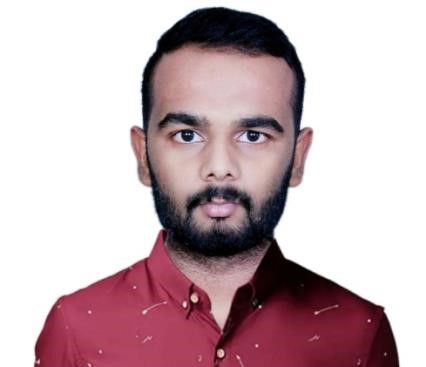 DANESH AE-Mail: danesh-395285@2freemail.com CAREER OBJECTIVE To be an astute learner and the best performer in your organization. So that can build an innovative career in your esteemed organization by using my skills and other significant talents.ACADEMIC QUALIFICATIONAREAS OF INTERESTProductionMaintenance Management Sales TECHNICAL PROFICIENCYMS OfficePROFESSIONALWORKEXPERIENCE● ADMINISTRATIVE OFFICER  (Sep 2016 – May 2017)Maintained contact with companies to communicate tomaximize service performance.Managed administration and accounts.●  HR ADMINISTRATOR ( June 2017 – Dec 2018)Maintained event plans, selecting venues, arranging  event services.Maintained the up keep of all incomingand outgoing employee verifications, unemployment worksheets, and termination letters to agencies.● SALES EXECUTIVE (Dec 2018- July 2019)Developed new promotional campaign by bundling products together (Cashew and Almond)Negotiated new contract with vendors and increased sales revenue Dealt with customer queries; analyzed precise ongoing market analysis and valuation of competitors and looked out for unique ways to enhance sales.PERSONAL PROFILEDate of Birth            :   10.05.1995Blood Group 	  :   O+Father’s Name         :   Mr. AnandNationality  	  :   IndianLanguages Known  :   Tamil, English (speak, read and write)Hindi, Malayalam(can speak)DECLARATION I hereby declare that the above furnished information is true to best of my knowledge.Date: 28.09.19							Place: Sharjah, UAE                                                                                                                                 Name of the courseName of the InstitutionBoard/UniversityYear of passingPercentage ofMarksB.E(AUTOMOBILE ENGINEERING) Paavai College of Engineering,  Namakkal. Anna University 2012-2016 Not  CompletedHSC SKV Higher Secondary School,  NammakalState Board 2011-2012 72.3 SSLC SKV Higher Secondary School,  NamakkalState Board 2009-2010 92 Visa type   :   Tourist visa     